Burgerschap met Erasmus voor de Klas.Actieve werkvormen bij de bouwstenen                                            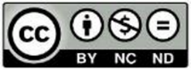 Beste leerkracht, welkom bij Burgerschap van de stichting Huis van Erasmus!De bouwstenen (in PowerPoint) kan je downloaden van de site www.huisvanerasmus.nl Bij deze bouwstenen kan je desgewenst ook gebruik maken van actieve werkvormen; een spel of een oefening die aanvullend is bij de behandelde stof. Als leerkracht kan je deze inzetten op een moment dat jij daarvoor geschikt acht.Die staan hieronder beschreven. Ze variëren van simpele, zittende oefeningen tot hollen en vliegen.  (vervolg zie volgende pagina)Algemeen: De eerste actieve werkvorm die we willen noemen is een bezoek aan de Bibliotheek Rotterdam voor de tentoonstelling Erasmus Experience. Leerlingen kunnen op een interactieve manier kennismaken met het gedachtengoed van Erasmus, aan de hand van de thema’s Taal, Geloof en Opvoeding – drie van de belangrijkste thema’s in het werk van Erasmus. Ze kunnen zelfs met Erasmus chatten!Zie https://erasmushoudtjescherp.nl/Een bezoek duurt ongeveer een uur, dus met reistijd moet je er wel een ochtend of middag voor uittrekken. Het kan worden aangevuld met een les, een bouwsteen of een andere activiteit binnen de bibliotheek.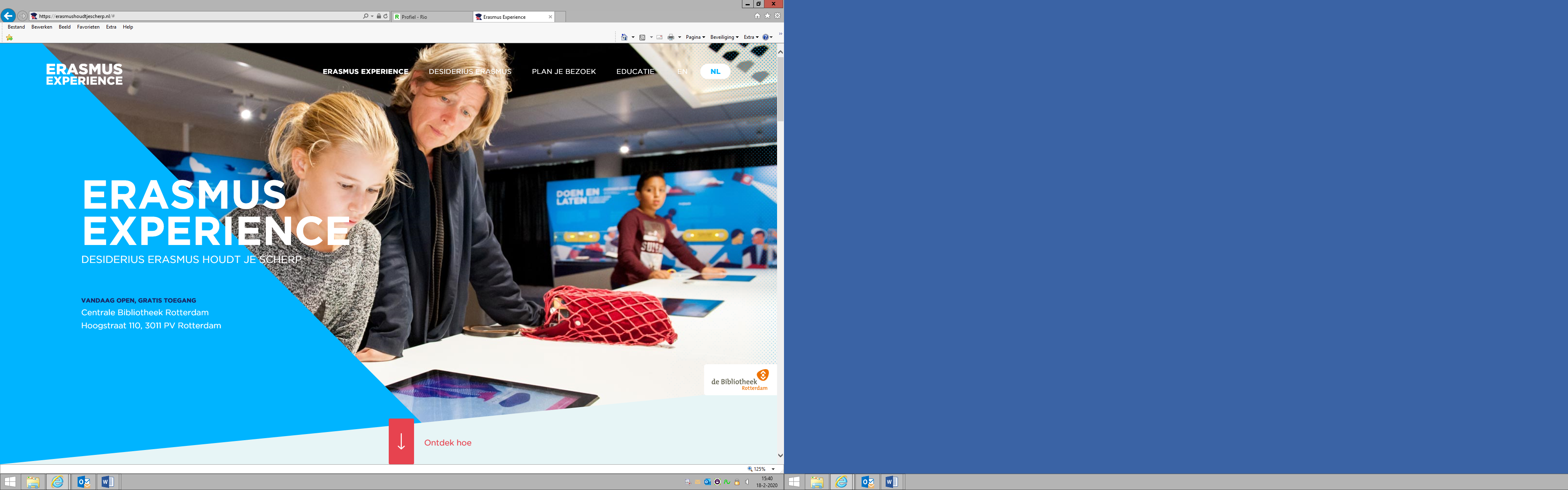 Een tweede actieve werkvorm is het spel Switch. Dat kan gespeeld worden met groepjes van 4 a 5 leerlingen. Door middel van vraag en antwoord worden leerlingen aan het denken gezet. “Switch”-spellen zijn te koop bij het Comité Erasmus of bij de Bibliotheek.Een derde algemene hint is de SKVR (voor Rotterdam):Zij hebben workshops waar leerlingen, na enige uitleg, zelf een gedicht of een rap gaan maken over “Ik en Erasmus”. Dat mag over Erasmus gaan, maar het hoeft niet.https://skvr.nl/onderwijs/voortgezet-onderwijs/workshops-en-lessenseries/ik-en-erasmus Bij de bouwstenen:Herkennen van feiten en meningen.Bijv. bij de eerste bouwsteenOnderwerp: introductie en herkennen van feiten en meningen.Instructies: De leerlingen maken strookjes met daarop een feit of mening, zo veel ze maar willen. De leerkracht verzamelt ze. In het lokaal wordt nu links een papier opgehangen met FEIT er op, daartegenover komt een papier met MENING. De leerlingen staan in het midden. Nu leest de leerkracht steeds een strookje voor en de kinderen rennen naar FEIT of MENING. Een lekker actieve werkvorm, die wel wat onrust veroorzaakt!Nabespreking: was het moeilijk om te kiezen? hoe weet je of iets een feit of mening is ? Actief luisteren Thema afspraken, regels en wetten: ‘Bedoel je dat?’ Bijv. bij de eerste bouwsteen, of de bouwsteen over gespreksvormenOnderwerp: Welke nieuwe afspraak, regel of wet zou er volgens jou moeten komen en waarom?  Instructies: De kinderen gaan praten in duo’s. Maak een binnenkring en buitenkring, waarbij steeds twee kinderen tegenover elkaar zitten. In de binnenkring zitten de vertellers, in de buitenkring wordt geluisterd en samengevat. Als het kind in de buitenkring - de luisteraar- denkt dat het de ander goed begrepen heeft vraagt het: Bedoel je dat…? De verteller zegt alleen ja als het klopt en goed weergegeven is.Dan gaat het gesprek verder. Als de verteller drie keer ja op die vraag heeft geantwoord ruilen ze van positie. Als beiden geweest zijn zoeken ze een nieuwe gesprekspartner.Nabespreking: hoe was het als er zo goed naar je geluisterd wordt, en hoe was het om zo zorgvuldig te luisteren, en te kijken of je de ander echt begrijpt?Welke wetten en regels zijn er uit dit gesprek gekomen? Welke zouden jullie allemaal wel willen en waarom?Torens bouwenOnderwerp: Samenleven is samenwerken, afspraken maken.             Maar hoe zorg je dat iedereen tevreden is, en ook het doel wordt bereikt?Bijvoorbeeld bij de bouwsteen over regels en afsprakenInstructie: in kleine groepjes gaan de kinderen torens bouwen. Materiaal 3 A4-tjes per groepje, lijmstiften, scharen. Eerst is er 5 minuten ontwerptijd. (Benodigdheden papier, potloden)De benodigde tijd voor het bouwen van de torens kan verschillen, de leerkracht kondigt aan: nog 5 minuten, als zij/hij ziet dat alle groepen vrijwel klaar zijn.De torens worden nu naast elkaar gezet om de hoogte te vergelijken en de groep telt samen hardop tot 10 om te zien of ze niet omvallen. Nu is bekend welke groep 10 punten heeft. De andere groepen hebben allemaal 5 punten.MAAR - Ook met de samenwerking zijn punten te verdienen! Elk kind geeft een cijfer van 0 t/m 10 voor de samenwerking in haar/zijn groepje. Ben je wel/niet tevreden over hoe er is samengewerkt, naar jou is geluisterd, hoe iedereen meedeed, de taken verdeeld waren, was de sfeer goed?Op basis van de cijfers van elk kind uit de groep wordt er een gemiddeld cijfer voor de samenwerking vastgesteld, dit wordt bij het cijfer voor de toren opgeteld, en kan dus de uitslag nog veranderen.Afronding en nabespreking: Het is mogelijk dat er in één groepje kinderen zitten die een 8 of 10 geven voor de samenwerking, en kinderen die een 3 of 4 geven. Dan wordt er gevraagd wat dit kind nodig had gehad van de groep om ook een hoger cijfer te kunnen geven. Probeer dit in een wens te laten formuleren i.p.v. in een aanklacht. Bv ik wilde dat er ook naar mij geluisterd werd, ik had een leuk idee. Of ik wilde zelf kiezen wat ik deed, niet alleen maar de opdrachten van een ander uitvoeren. Respect-paradoxRespect geven en ontvangen – hoe komt het dat bijna iedereen zich te weinig gerespecteerd voelt?Bijv. bij de bouwsteen over Tolerantie, of LHBTIQ+Instructies:Iedereen krijgt twee papiertjes.Op het ene papiertje schrijf ieder kind een cijfer (van 1 tot 10) van hoeveel respect hij/zij (gemiddeld) aan de andere kinderen van de klas geeft. Dus een 7 als je redelijk veel respect toont, En een 3 als je iedereen laat merken dat ze je niks kunnen schelen.Deze papiertjes gaan allemaal links op een tafel voorin de klas (bijv. de tafel van de leerkracht).Op het andere papiertje schrijft iedereen een cijfer (van 1 tot 10) hoeveel respect hij/zij (gemiddeld) van de andere kinderen van de klas ontvangt. -	Dus een 6 als iedereen jou een beetje respect toont, -	En een 2 als je het gevoel hebt dat je alleen maar gepest wordt.Deze papiertjes gaan allemaal rechts op die tafel.Nu komt pas de uitleg!Het totaal van alle cijfers op de linkerstapel zou eigenlijk gelijk moeten zijn aan het totaal van de cijfers op de rechterstapel. Toch??Want de hoeveelheid respect die ik aan jou “verzend” zou toch gelijk moeten zijn aan de hoeveelheid respect die bij jou “aankomt”. Toch? Er kan toch niet, onderweg van de verzender naar de ontvanger, respect op de grond vallen??Vervolgens gaan we alle cijfers links, en de cijfers rechts, bij elkaar optellen.Wat blijkt? In de meeste klassen zijn die totalen absoluut niet gelijk. Links geeft een veel hoger totaal dan rechts.Dus de leerlingen ondervinden minder respect dan het respect dat ze geven… (en dat geldt ook voor volwassen, voor iedereen, door de hele maatschappij heen)Evaluatie: Hoe komt dat nou?Blijkbaar is het menselijk dat je meer “voelt” van het respect dat je geeft, dan van het respect dat je krijgt. 
Je focust meer op kritiek dan op complimenten.En, zoals gezegd, dat is volstrekt menselijk. Maar het is wel van belang om dit te weten! Ook op het schoolplein, ook op straat, ook in de interactie met je leerkracht: Iedereen focust meer op de negatieve dan op de positieve dingen.RadiozendersStoorzendenBijv. bij de bouwsteen over gespreksvormenDrie kinderen zitten naast elkaar. Zij zijn drie verschillende radiozenders (of radioprogramma's); De rest van de groep zit er tegenover. Eén kind in de groep heeft de 'afstandsbediening' (dat kan van alles zijn, een doosje of zo),De drie radiozenders krijgen de opdracht om iets te vertellen dat ze echt hebben meegemaakt: iets spannends of grappigs of engs. Ze mogen alleen praten als de afstandsbediening ze aanwijst, en ze moeten direct stoppen als de afstandsbediening op een ander gericht wordt, dan mag die vertellen. Als je weer aangewezen wordt kan je verder vertellen vanaf waar je gebleven was. Dus het kind met de afstandsbediening “gaat” van de één naar de ander, zodat verhalen onderbroken en weer hervat worden, door elkaar lopen van grappig naar spannend. Voor de vertellers is dat enorm frustrerend, voor de luisteraars verwarrend, grappig en… soms ook frustrerend. De docent moet in de gaten houden wanneer het wel genoeg is geweest. Nabespreking met de klas:Vragen die je kan stellen bij de nabespreking: Vragen voor de radiozenders: hoe was het om steeds onderbroken te worden? wat voor gevoel kreeg je als je moest stoppen? had je het gevoel dat er iemand belangstelling had voor jouw verhaal? had je nog wel zin om verder te vertellen? kon je ook luisteren naar wat de anderen vertelden? heb je iets van hun verhalen begrepen? word je in het 'echt' ook wel eens zo onderbroken? gebeurt het bij jou weleens dat je iets wilt vertellen maar dat ze niet naar je luisteren? Vragen voor het 'publiek'; de verhalen gingen steeds door elkaar, hoe voelde dat in je hoofd? kon je de verhalen nog wel volgen, of raakte je in de war? welk verhaal heb je onthouden? hoe komt dat? had je ze liever één voor één gehoord? waarom wel of niet? Heb je in het 'echt' ook weleens dat je gesprekken niet kunt volgen? Hoe komt dat? Vragen voor het kind met de afstandsbediening: jij had alle macht om ze te laten praten of zwijgen, hoe vond je dat? hoe ging het kiezen; wie je liet praten en hoe lang? wat vonden die drie van jou denk je? hoe voelde dat? zou je in het 'echt' ook wel eens mensen willen laten zwijgen? waarom? hoe zou je het zijn om steeds zo onderbroken te worden ? Letterlijk een Stand-punt innemen. Erasmus: ‘Er is nauwelijks een vrede zo onrechtvaardig, dat hij niet te verkiezen is boven de rechtvaardigste oorlog’. Bespreek vooraf deze stelling met de leerlingen: Wat zegt Erasmus hier eigenlijk? Beter een onrechtvaardige vrede dan een rechtvaardige oorlog. Laat zien hoe jij hier over denkt.Instructies: In de ruimte worden twee stoelen of krukken een heel eind uit elkaar neergezet. De ene kruk staat voor ‘Eens’ met de stelling, de andere voor ‘oneens’ met de stelling. Nu gaan de kinderen staan op een denkbeeldige lijn tussen de krukken. Ze kunnen op die manier laten zien of ze het eens zijn met Erasmus, helemaal, of een beetje of helemaal niet. Ze kunnen vlak bij een kruk gaan staan of ergens in het midden. Dan komt de leerkracht met de vraag “Vertel eens waarom je hier staat?” Of “Ik zie dat je in het midden staat, vertel eens wat je van allebei de kanten denkt.” De kinderen vertellen hoe ze erover denken, en luisteren goed naar elkaar. Na elke uitspraak mogen ze van positie veranderen. Ook daar kan een vraag over gesteld worden: “Wat is er gezegd waardoor je van plaats veranderd bent?”NabesprekingIn de nabespreking is ruimte voor inhoudelijke verdiepingsvragen. Wat vind je een goede rede voor oorlog? Waarom denk je dat een onrechtvaardige samenleving beter is dan een oorlog?In de nabespreking is ook ruimte voor het proces; wie heeft er erg getwijfeld?  Hebben jullie dingen gehoord die je van gedachten lieten veranderen? of die je juist zekerder lieten voelen in je standpunt? De oneerlijke stoelendans(On)gelijke kansen.Onderwijs was in Erasmus’ tijd alleen voor zonen van rijke ouders. Erasmus vond onderwijs heel belangrijk, ook voor meisjes en voor kinderen van arme ouders. Erasmus zei: ‘Moet een man niet evenveel van zijn zoon houden als was hij een koningskind? Wie van lagere afkomst is heeft des te meer behoefte aan de steun van opvoeding’ Ook nu zijn er veel kinderen in de wereld die geen onderwijs kunnen volgen. Dus niet alle kinderen hebben gelijke kansen.Instructies: Leg uit dat we de stoelendans gaan doen, maar een hele speciale. Je vraagt vrijwilligers – maar zegt niet waarvoor! - ongeveer 1/3e van het aantal kinderen. Dus bij een groep van vijftien; vijf vrijwilligers. Geef deze kinderen een herkenbaar teken, bv een strik om de bovenarm. Ze krijgen geen enkele uitleg. Nu doe je ook om vijf stoelen duidelijk zichtbaar dezelfde strikken. Instructies aan de groep: de stoelen met de strikken zijn alleen voor de mensen met de strikken, anderen mogen daar niet op gaan zitten.De muziek gaat aan, en de stoelendans wordt gespeeld zoals gebruikelijk. Je haalt steeds een of twee stoelen weg – zonder strik!Kinderen zonder stoel zijn af en gaan aan de kant op de weggehaalde stoelen zitten. Ga door totdat de kinderen in de gaten hebben dat de stoelen met de strikken niet worden weggehaald en de andere wel. Zodat de kinderen met de strikken dus altijd een plaats hebben, zij kunnen niet ‘af’ gaan, hoeven niet te rennen, etc. Je zal zien dat sommige kinderen met strik heel hautain worden, of met opzet heel langzaam naar hun stoel toelopen, etc. Andere zijn een beetje beschaamd.Na een tijdje komt er protest, het is niet eerlijk! Laat het spel doorgaan tot de boosheid té groot wordt. Dan stop je en laat de kinderen weer in de kring gaan zitten.NabesprekingIn de nabespreking vertel je dat het thema van vandaag ‘gelijke kansen’ is. Daarna laat je benoemen welke emoties dat bij ze heeft opgeroepen. Leg uit dat de bedoeling van het spel was om ze te laten voelen hoe het is als je ongelijke kansen hebt en oneerlijk behandeld wordt. Je legt de link naar ongelijke kansen in het ‘echte leven’ en vraagt kinderen of ze voorbeelden van ongelijke kansen kunnen geven. Is zoiets hen zelf wel eens overkomen? Zorgen zij zelf altijd voor gelijke kansen bij sport of spel? Wanneer wel of niet?  Werkvorm ‘Opstekers en Afbrekers’.Over de dingen die we tegen elkaar zeggen. Dingen die de ander blij maken en zelfvertrouwen geven en dingen die de ander kwetsen, onzeker maken.Leeftijd: Basisschool. Alle groepen.Bij deze werkvorm komen bijna altijd emoties los. Daar moet ruimte en aandacht voor zijn. Vriendjes of vriendinnetjes zijn vaak de beste ‘troosters’.Benodigdheden: 2 papieren harten, een rode en een groene. Leuke stickers, lijmstiften, 2 gekleurde vellen A4.Groepsvorm: De leerlingen zitten in een grote kring. Bij grotere groepen kun je evt. na de instructie de groep splitsen. Maar als er slechts één begeleider is, is dit een minder ‘veilige’ setting.De harten liggen in het midden van de kring op de grond.Instructies.Leg uit wat opstekers en afbrekers zijn: Een opsteker is iets positiefs, iets aardigs, dat iemand tegen je zegt. Iets dat je blij maakt en zelfvertrouwen geeft. Je krijgt het gevoel dat ze je aardig vinden, je hoort er bij! Vraag 1 of 2 leerlingen een voorbeeld van een opsteker die ze eens kregen. Dan mogen ze een sticker op het groene hart plakken.Een afbreker is iets negatiefs dat iemand tegen je zegt. Kritiek, vervelende opmerkingen over wat je bent, wat je niet kunt, hoe je bent. Dingen die je kwetsen, onzeker maken. Je krijgt het gevoel dat je niet goed genoeg bent, er niet bij hoort! Vraag 1 of 2 leerlingen een voorbeeld van een afbreker die ze eens kregen. Vraag ‘hoe lang geleden was dat‘ Leg uit: dit is HARTVERSCHEUREND! Dus dan mogen ze het rode hart pakken, verkreukelen en scheuren ( 1x!)•	Vraag aan de groep; ‘wat onthoud je langer, een opsteker of een afbreker ? Hoe denken jullie dat dat komt?Nu weet iedereen waar het over gaat. Dan vraag je aan de groep: ‘steek je hand op als je ook iets wilt vertellen’. Wijs zo’n leerling aan en vraag; ‘is het een opsteker of een afbreker?’. Dan mogen ze vertellen.Jonge leerlingen laat je bij jou staan tijdens het vertellen. Oudere kinderen kunnen gewoon op hun plek in de kring vertellen.Komen er alleen maar afbrekers dan vraag je aan de groep: ‘wie wil er nu vertellen over een opsteker die je een keer kreeg’. En vice versa natuurlijk. De opstekers zorgen voor vrolijkheid en luchtigheid in je les.Niet elke leerling hoeft aan de beurt te komen. Dat hangt mede af van de beschikbare tijd, en de betrokkenheid van de groep bij het onderwerp.Als er ‘genoeg’ verteld is stop je. Denk aan minstens 5 van allebei, maar misschien willen/kunnen alle leerlingen wel iets vertellen. Dat is ook prima.Verwerking. Laat een paar leerlingen de snippers van het rode hart op een A3 plakken, beetje als een puzzel. Ook het groene hart – vol stickers- wordt op een A3 geplakt.Het groene hart ziet er mooi uit. Bespreek hoe het rode hart eruit ziet. Het lijkt wel weer heel gemaakt, maar het zit vol beschadigingen.De pijn van afbrekers gaat vaak ook nooit meer helemaal weg.•	Wat vinden jullie van wat je vandaag gehoord hebt?•	Mensen zeggen vaak ‘het zijn maar woorden’, wat vinden jullie daarvan?•	Wat voor gevoel kreeg je van de verhalen van sommige kinderen?•	Wat kunnen jullie daar aan doen? •	Wie moet er voor zorgen dat niemand meer afbrekers krijgt?Als er genoeg tijd is kun je afsluiten met een rondje opstekers. Hierbij geeft elk kind het kind naast hem/haar een complimentje. Zo eindig je positief.Duo tekenenZwijgend, samen, een tekening makenTe gebruiken bij o.m.de modules ‘Verdraagzaamheid’ en ‘Gespreksvormen’Groepsvorm: De leerlingen worden door de begeleider / leerkracht in tweetallen verdeeld. (Als dat niet mogelijk is maak dan één drietal). Elk tweetal zit naast elkaar.Benodigdheden: tekenpapier (liefst A3) voor elk tweetal. Kleurpotloden of stiften.Tijd; totaal 30 á 45 minuten. Vijf minuten instructie, waarna je de leerlingen vraagt de opdracht in hun eigen woorden te herhalen. Dan 15 á 20 minuten om te tekenen, 10 minuten voor de nabespreking (of zo lang als nodig is).De opdracht:Bij deze oefening mag niet gepraat worden. Je kunt dus niet overleggen.Maak samen een tekening, die één geheel moet vormen!Dus niet het papier verdelen en ieder je eigen tekening maken, maar samen eraan werken. Soms gaat het lekker, soms niet, maar dat maakt niet uit.De nabespreking:Elk groepje laat hun tekening zien, en vertellen over de samenwerking.Vragen:Hoe was het om niet te kunnen overleggen? Ging het daardoor beter of juist slechter?Welke gevoelens kreeg je bij jullie zwijgende samenwerking? (bv voelde jij je vrij, was je relaxed of onzeker, geïrriteerd?)Was er iemand ‘de baas’ van de tekening, had één van jullie de leiding? Konden jullie allebei doen wat je wilde, bv raceauto’s en dolfijnen in een tuin? Of paste jij je aan bij wat de ander maakte, bv de ander maakt een kameel, dan maak ik een woestijn.Hoe zou de tekening zijn geworden als je wél had mogen praten? Wat vind je van jullie samenwerking? Geef eens een cijfer tussen 0 en 10.Wat hadden jullie anders kunnen doen, om er een 9 of 10 van te maken?KrantenraceDeze oefening draait om samenwerking, rekening houden met elkaar en als groep functioneren. De bazige types vallen hierbij al snel door de mand! Geschikt om te gebruiken bij o.m. de modules ‘Verdraagzaamheid’, ‘Democratie’ en ‘gespreksvormen’.Benodigdheden: onbeschadigde oude kranten. Verdeel de kinderen in groepjes van 4. (Als dat niet lukt, vul dan de onvolledige groep aan met leerlingen, die dan dus tweemaal meedoen)De opdracht: Bij deze oefening mag helemaal niet gepraat worden!Elk groepje krijgt een krantenpagina. Elk kind houdt een punt van de opengevouwen pagina tussen duim en wijsvinger vast.Alle vier de leerlingen van het groepje kiezen vooraf in gedachten een plek in de ruimte die ze gaan aantikken (bv deurknop, prullenbak).Nu gaat het groepje lopen, en elke leerling probeert de groep naar het punt te krijgen dat ze willen aantikken. Dit kunnen ze doen door bv zachtjes aan de krant te trekken. Als ze alle plekken hebben aangeraakt is de groep klaar en gaan ze zitten.Laat twee groepjes tegelijk lopen, zo kan iedereen goed zien wat er gebeurt en dan hebben ze geen last van elkaar. De rest observeert. Bij heel grote groepen kun je evt meer groepjes tegelijk laten lopen.Bij de start heeft elk groepje 10 punten. Als er gepraat wordt kost dat 4 punten. Bij duidelijke gebaren 2 punten eraf. Als iemand de krant loslaat kost dat 2 punten. Hierbij schakel je het ‘publiek’ in; zij zijn je ogen en oren. Als ze klaar zijn inspecteert de begeleider de krant, is hij nog heel? Elk scheurtje in de krant zit kost 4 punten.De groepen met de meeste punten zijn de winnaars. Hoewel het dus helemaal niet om snelheid gaat (maar dat heb je niet verteld) zullen ze vaak toch proberen als eerste klaar te zijn.Nabespreken: Hoe ging het? Laat leerlingen vertellen wat ze is opgevallen bij deze oefening, zowel uit hun eigen ervaring als uit observaties van andere groepen.Hoe was het om niet te kunnen praten en overleggen?Hoe was het om zo afhankelijk te zijn van elkaar?Waarom ging het bij sommigen heel goed en bij anderen moeizaam?Vraag groepjes wat bij hen het beste werkte (bv anderen eerst hun zin geven, voorzichtig en relaxed zijn). En wat werkte juist niet goed werkte (bv ongeduldig zijn, heel snel willen, zelf als eerste willen aantikken, niet op de anderen letten).Wat doe jij meestal in andere situaties:, aanpassen of de leiding nemen?Welke houding, welke vaardigheden waren er bij deze oefening nodig? Vraag de leerlingen in welke andere situaties ze die houding of die vaardigheden ook zouden kunnen gebruiken.‘Personal space’, mijn grens - jouw grensEen hele delicate werkvorm!Te gebruiken bij de module ‘Verdraagzaamheid’ en de module ‘Regels, afspraken en goede manieren’.Leeftijd: groep 8 PO, onderbouw VO.Benodigdheden: geen. Bespreking vooraf: Iedereen heeft z’n ‘persoonlijke ruimte’. Hoe dichtbij laat je iemand komen? Dat is jouw grens. Het gaat bij deze oefening om het ervaren. Dus is er rust en concentratie nodig. Praat daarom zo min mogelijk.Opstelling: twee rijen staan tegenover elkaar op ongeveer 3 meter afstand. Elke leerling heeft iemand tegenover zich. De ene rij zijn de ‘lopers’, de andere rij zijn de ‘wachters’.Op jouw signaal lopen de ‘lopers’ LANGZAAM naar de leerling die tegenover hen staat.  Die leerling ‘voelt’ hoe dichtbij zij/hij die ander kan laten komen. Voelt het nog prettig? Op welk punt is het minder prettig? Dan zeg hij/zij STOP. De ‘loper’ stopt dan onmiddellijk. Blijf even zo staan.  Vragen: Heb je op het juiste moment stop gezegd? Is de ander al iets te dichtbij gekomen? Geef dan aan waar je wilt dat de ander gaat staan: één of twee pasjes terug. Of was je te snel? Dan mag de ander nog een pasje dichterbij komen.Nu schuift elke rij 1 positie naar links; één loper wordt wachter, één wachter wordt loper. Elke leerling heeft nu dus een andere ‘loper’ tegenover zich, en je herhaalt het voorgaande: lopen, stoppen, reflectie, evt. correctie. Na een aantal keren merken ze dat de één veel dichterbij kan komen dan de ander. Vriendinnen en stelletjes staan bijna op elkaars tenen, anderen krijgen al snel STOP te horen.Het is de bedoeling dat iedereen aan de beurt komt als ‘loper’ en als ‘wachter’, zodat ze beide situaties kunnen ervaren. Bij grote groepen kun je na bv 5 x zeggen: nu worden alle lopers wachters. Zo krijgen ze allemaal de ervaring van het aanvoelen en stop zeggen, of het gestopt worden.Nabespreking:Hoe was het voor jullie om deze oefening te doen?Hoe voelt het als iemand te dichtbij komt? Hoe was het om stop te zeggen?Wie was er bang onaardig gevonden te worden als je iemand al snel stopte?Voelde je je veilig bij deze oefening? Hoe kwam dat?Hoe is het als je gestopt wordt?Voelde het gestopt worden soms als een afwijzing?Wist je van te voren hoe dichtbij iemand kon komen, of heb je gewacht op wat je gevoel zei?Is stop zeggen in het echte leven moeilijker? Welke reden heb je dan om iemand niet te stoppen? Wat zou er kunnen gebeuren?Bij deze oefening ben je je meer bewust geworden van jouw grens. Het is iets dat je aanvoelt. Neem je gevoelens serieus. Als jij jezelf niet serieus neemt doet een ander dat ook niet. WIN – WIN,  WIN – VERLIES,  VERLIES – VERLIESConflicthantering Erasmus: als iemand zich niet aan een afspraak houdt, denk dan niet dat de hele afspraak niks meer waard is. En alsof je hierom de hele vriendschap wilt verbreken. Het is af en toe zelfs heel nuttig om een oogje dicht te knijpen; volg niet dadelijk de koers die je woede je toeschreeuwt….       •	Met dit voorbeeldconflict: geschikt voor PO groep 5, 6,7,8.•	Bij gebruik in het VO kunnen leerlingen een eigen voorbeeldconflict inbrengen.			Start met het voorbeeldverhaal hieronder (benodigd: 1 grote, zware, tas). Daarna met voorbeelden door de kinderen zelf ingebracht.Verhaal: Jos en Max komen uit het zwembad.  Ze gaan altijd lopend naar huis. Op de heenweg heeft Jos de tas gedragen, Max is jonger en kleiner dan Jos, Max zou hem dan op de terugweg dragen. Maar als ze teruggaan wil Max de tas niet meer dragen. Hij vindt het niet eerlijk, omdat de tas nu heel zwaar is door de kletsnatte handdoeken.Jos zegt: afspraak is afspraak! Max gooit de tas op de grond. Nu krijgen ze ruzie…Rollenspel. Twee vrijwilligers spelen het verhaal vanaf dit punt verder. Ze mogen hun eigen oplossing bedenken.  Geef 3 á 5 min. De groep kijkt toe. Daarna wordt de afloop van de ruzie door de groep beoordeeld.Zijn ze allebei tevreden? Dan is het win/win.Is er één tevreden en de ander boos, verdrietig of ontevreden? Win / verlies.Zijn ze allebei ontevreden, boos of verdrietig?  Verlies/ verliesAls de twee spelers niet tot win/win zijn gekomen mogen de andere leerlingen een oplossing voorstellen. Die wordt ook weer door de spelers en de groep beoordeeld. Dit gaat door tot er een win/win oplossing uit komt.Daarna mogen er andere / eigen voorbeeldverhalen uitgespeeld worden, waarbij de groep weer oplossingen aandraagt en beoordeelt. De uitdaging is steeds tot een win/win oplossing te komen. Daarbij is bereidheid tot compromissen, flexibiliteit en creativiteit nodig.Nabespreking:Wat vind je van zo’n manier om ruzies op te lossen ? Zou het in het echt ook lukken? Is het moeilijk om een win-win oplossing te bedenken en te accepteren? Wat zou er in de weg kunnen zitten?Wat is beter, win/verlies of verlies/verlies?DenkspinWat is vredeMaak in groepen van 4 of 5 leerlingen een Denkspin/Woordweb. Voorbespreking:In vrede met elkaar samenleven, maar…•	Wat is vrede eigenlijk? •	Wat is er nodig voor vrede?•	Hoe ziet een vreedzame samenleving eruit?•	Is het vrede als er geen oorlog is, of betekent vrede nog meer?•	Kunnen jullie voorbeelden geven?Opdracht: Schrijf in een denkspin / woordweb / mindmap alles op dat volgens jullie met vrede te maken heeft, of wat er voor nodig is. Bespreek het met elkaar.Bespreken:Nu leest één groepje hun denkspin voor.Daarna leest elke volgende groep de dingen uit hun denkspin voor die nog niet genoemd zijn. Welke dingen hadden alle groepen? Welke dingen vinden jullie het belangrijkste? Waarom? Hoe zit dat in de klas? En op straat?Wie moet er eigenlijk zorgen voor een vreedzame samenleving?Vooroordelen (Kan aansluitend op het verhaal van de 10 dinar)Wat zijn vooroordelen? Dat zijn ideeën over groepen mensen, zoals bijvoorbeeld over zwervers (zoals in het verhaal). Maar bv ook over vrouwen: ‘Vrouwen kunnen niet autorijden’.  Wie weet er nog meer vooroordelen over groepen mensen? Noem er een paar.Opdracht: Iedereen schrijft vooroordelen op een strookje en levert ze in bij de leerkracht. Die doet ze in een bakje. Daarna:Op drie A’4 tjes zet de leerkracht ALTIJD WAAR SOMS WAAR ONZINDie komen in het midden van de klas te liggen, of op het bord geplakt, waar iedereen ze goed kan zien. De leerkracht leest de strookjes één voor één voor. De groep bespreekt van elk strookje waar het moet liggen: is het altijd waar, soms waar, of is het onzin. Luister naar elkaars argumenten, juist als jullie het ergens helemaal niet over eens zijn. Daarna pas beslissen jullie samen en leg je het strookje op z’n plaatsNa afloop kijk je waar de meeste strookjes liggen. Wat betekent dat?				Speeddatethema ‘anders en hetzelfde zijn’ Bijv. bij de bouwsteen over TolerantieOnderwerp: als je de ander beter leert kennen, verdraag je ook meer van elkaar. Instructies: De leerlingen staan in twee rijen tegenover elkaar, en praten steeds in wisselende tweetallen. De leerkracht geeft de opdracht: bedenk iets waar jullie allebei bang voor zijn en iets waar één van jullie bang voor is, maar de ander niet. Als alle duo’s klaar zijn mogen er een paar vertellen. Dan schuift de rij op en staat elk kind tegenover een ander kind; we doen nu hetzelfde met boos. Anders en hetzelfde: wat maakt jou heel boos?  Kort overleg, een paar groepjes mogen vertellen en weer schuift de rij op. Zo komen ook blij en verdrietig aan de beurt.Daarna gaat de groep weer zitten en wordt er nabesproken. Was er iets dat je verbaasde bij de ander? Wat was makkelijker te bedenken, een overeenkomst of een verschil? Was er iets dat bijna iedereen hetzelfde had? Zijn we nu allemaal heel anders of toch vooral hetzelfde? Hoe was het om zo over gevoelens als angst of verdriet te praten?ComplimentenbalOnderwerp: het goede zien in een ander.Bijv. bij de bouwsteen over tolerantieErasmus schrijft hoe de mens is gemaakt voor liefde en vriendschap, en dat je in elk mens wel iets goeds, iets aardigs kunt vinden. Toch lijkt het of we vaker kritiek op elkaar hebben. Hij stelt zich voor hoe het is om ‘de ander’ te zijn, en hoe hij dan behandeld wil worden? Wat krijg jij liever, complimenten of kritiek? En wat geef je anderen vaker?Nodig: een kleine, niet te harde bal.Instructies: De kinderen zitten in een kring, er wordt overgegooid met een kleine bal.  Ze gooien om beurten onderhands en zacht naar iemand aan de overkant van de kring.Zeg vóór je gaat gooien de naam van het kind waar je  naar gooit. Geef als het kind de bal heeft gevangen een compliment. Die complimenten mogen niet gaan over wat iemand heeft, of over het uiterlijk, maar over hoe iemand is. De vanger bedankt en het spel gaat door. Als dit eenmaal goed gaat moeten er twee complimenten gegeven worden: één over waar het kind goed in is en één over wat je leuk aan hem/haar vindt. Uitdaging bij dit spel is vooral het bedenken van complimenten aan kinderen die je niet goed kent of niet aardig vindt. Het motto is; van iedereen valt iets positiefs te zeggen. Spinnenweb.VerbondenheidOnderwerp: Soms accepteren mensen elkaar niet omdat ze uit een ander land komen of een ander geloof hebben. Maar ook met die mensen hebben we heel veel hetzelfde. We hebben allemaal veiligheid en liefde nodig, daarin zijn we hetzelfde, maar ook in kleine dingen…. Zo zijn we met elkaar verbonden.Nodig : een bolletje katoen of wol.Instructie: de leerlingen zitten in een kring. De eerste leerling gooit het bolletje katoen naar een kind aan de overkant, maar houdt zelf het uiteinde van het draadje vast. Dan noemt die leerling iets dat zij gemeenschappelijk hebben, bv we moeten allebei wel eens op ons kleine zusje passen, of we houden allebei van voetbal, we zijn allebei slordig, of goed in rekenen. Geen uiterlijkheden! Hierna gooit de volgende leerling het bolletje naar iemand aan de overkant, waarbij zij/hij het draadje blijft vasthouden. En zo verder, tot er een soort ‘spinnenweb’ ontstaat.Nabespreking; Was het moeilijk om iets te bedenken dat jullie verbond? Hebben jullie iets nieuws over iemand gehoord? Nu zag je hoe jullie allemaal met elkaar verbonden waren door dingen die je hetzelfde had. Dat is altijd zo, maar dan zie je het niet. Je bent met heel veel onzichtbare draadjes aan elkaar verbonden.Spel zonder regelsBijv. bij de bouwsteen Regels, afspraken en goede manierenTe gebruiken bij thema’s als:Door onduidelijkheid onzekerheid ervaren, bv als je als nieuw kind in een groep of, als buitenlander in een vreemd land, de regels niet kent.  Wanneer heb je behoefte aan regels, ervaringen delen.Voorbereiding: Maak vooraf gele stickers met daarop cijfers 1, 2, 3, Als er 9 kinderen zijn, maak je drie stickers met een 1, drie stickers met een 2, etc. genoeg voor alle kinderen.Instructie: Laat de kinderen in een kring gaan zitten. Zeg dat ze allemaal een sticker op hun rug krijgen. Plak in willekeurige volgorde bij ieder kind een nummer op de rug.
Wanneer alle kinderen een sticker op hun rug hebben zegt u: "Het spel is nu begonnen”   en u gaat aan de zijkant zitten. U geeft verder geen uitleg.
Laat de kinderen vervolgens hun gang gaan, stop na 5 – 10 minuten.  Misschien blijven ze zitten. Het kan ook zijn dat zij op elkaars rug gaan kijken en groepjes gaan vormen. Alles is goed!
Het gaat erom om met elkaar te ervaren hoe het is als er geen duidelijke regels zijn. Nabespreking:
Bespreek tot slot met elkaar hoe het is om een spel te doen zonder regels.Is dat leuk? Moeilijk? Verwarrend?Niemand wil veel regels. Maar is het miss toch wel prettig om een paar regels te hebben?Hoe is het als een nieuwe leerling in de klas komt, en die kent de regels nog niet?Of als je nieuw in een land komt?Laat ze nu samen een spel bedenken met de nummers op hun rug.Haaienspel Geen regels, maar spontane acties.Te gebruiken bij thema’s als:SolidariteitEen ander nodig hebbenKunnen improviseren en samenwerken zonder regelsDe groep, oog voor de ander in het grote geheel.Voorbereiding: Krukken of stoelen staan willekeurig in de ruimte opgesteld. Sommige dicht bij elkaar, sommigen verder weg. Er zijn evenveel stoelen/krukken als kinderen.Instructie: De kinderen krijgen een situatieschets:“We zijn op een heel mooi tropisch eiland. Witte stranden, palmbomen en een prachtig blauwe zee, met overal kleine koraal-eilandjes. We gaan zo heerlijk zwemmen. MAAR: in die zee loert een gevaar; er zitten HAAIEN ! daarom ben ik er, jullie badmeester. Ik let op, en als ik een haai zie roep ik meteen om jullie te waarschuwen. Dan klim je snel op een eilandje (kruk) tot de haai weer weg is.”Nu gaan de kinderen ‘zwemmen’ d.w.z. ze lopen tussen de ‘eilandjes’ door terwijl ze zwembewegingen met hun armen maken. Dan roept de ‘badmeester’: HAAI ! Snel klimmen ze op het dichtstbijzijnde ‘eilandje’. Tot de badmeester het sein veilig geeft en ze weer lekker verder kunnen zwemmen.  De badmeester zegt: De vloed komt op, sommige eilandjes verdwijnen onder water…. (docent haalt snel een paar krukken weg)Bij de volgende melding: HAAIEN ! komen de kinderen dus krukken tekort. Soms gaan ze spontaan samen op een kruk staan, soms moet de ‘badmeester’ ze daartoe aansporen: ‘Laten jullie haar / hem door de haaien grijpen?’Dit gaat door tot er werkelijk geen plaats meer is op de krukken, dus als ze allemaal met 2 of 3 op een kruk staan. Leuk om dat even te vermelden: bv 15 kinderen op 6 krukken - WOW!Nabespreking:Pas in de nabespreking wordt de ervaring geduid. ‘Het ging om….’ SolidariteitEen ander nodig hebbenKunnen improviseren en samenwerken zonder regelsDe groep, oog voor de ander in het grote geheel.En je kan de gevoelens van de kinderen tijdens het spel bespreken. Waren ze verward? Bang? Blij?Ik zit in het grasVerander de regelsTe gebruiken bij thema’s als:Kritisch naar regels kunnen kijkenEmpathie ontwikkelen, wie niet gezien worden, overgeslagen.De groep, oog voor de ander in het grote geheel. Gezamenlijke verantwoordelijkheid nemen. Solidariteit.Voorbereiding: Leerlingen zitten op stoelen in een kring, met één extra stoel. Instructie: De leerlingen naast de lege stoel mogen er vlug op gaan zitten. De leerling die het gelukt is zegt hardop: ‘ik zit’. De leerling naast hem schuift nu ook één plaats op en zegt hardop: ‘in het gras’. De leerling daarnaast schuift ook één plaats op en zegt: ‘en naast mij zit….’ En noemt dan de naam van een kind aan de overkant van de kring. Dat kind komt dus op de lege stoel zitten. Nu is er een nieuwe lege plaats gekomen en herhaalt het spel zich. Laat dit spel een poosje doorgaan, tot ongeveer 2/3e van het aantal kinderen van plaats gewisseld hebben. Leg het spel nu stil. Vraag: ‘wie is er vaker dan één keer is gekozen’ Vingers. Hoe vaak ben je gekozen? Hoe vind je dat? Deze leerlingen zijn vaak blij en enthousiast.  Daarna vraag je ´wie is er nog helemaal niet gekozen’?  Vingers. Hoe vind je dat? Laat deze leerlingen vertellen wat het met ze doet om helemaal niet gekozen te worden. Vinden ze het nog een leuk spel? Voelen ze zich gezien, nog bij de groep horen? Leg dit als probleem aan de hele groep voor. Vraag wat het met hen doet dat deze -niet gekozen- kinderen zich zo voelen.Vraag dan of ze er iets aan kunnen doen. Maak er een gezamenlijke verantwoordelijkheid van, het is immers de bedoeling dat iedereen blij wordt van een spel. Meestal gaat de groep spontaan regels verzinnen zodat iedereen aan de beurt komt.Als je tijd hebt, kan je het spel nu nogmaals spelen.Rollenspel : wat nu?Morele regelsBijv. bij de bouwsteen over Regels en afsprakenVoor sommige dingen zijn geen regels, en wat doe je dan?Een dilemma, een morele situatie. Improviserend laten spelen/ oplossen door leerlingen. De kinderen krijgen een situatieschets: “Het is woensdagmiddag, je bent thuis. Je hebt met je beste vriend(in) afgesproken om bij jou thuis te gaan spelen. Hij/zij komt over een half uurtje naar je toe. Dan word je gebeld. Het is een klasgenoot die je niet zo goed kent. Hij/zij heeft vandaag zijn verjaardagsfeestje, en gaat met een heel stel naar een pretpark met heel veel achtbanen. Nu is er één kind ziek geworden, en daarom mag jij mee. Ze gaan zo weg.  Wat doe je?”Rollen: één hoofdpersoon, één opbeller, één beste vriend(in).De spelers mogen allemaal -binnen hun rol- improviseren. Wat zouden ze doen?  Spelers / publiek mogen gewisseld worden.Af en toe leg je het spel stil door ‘freeze’ te roepen. Kinderen uit het publiek mogen dan achter één van de spelers gaan staan en zeggen wat deze volgens hen denkt en voelt.Nabespreking over de dilemma’s. Zijn er dan toch regels?Drie beweringenZoek uit welke beweringen waar zijn en welke niet.Bijv. bij Fake NieuwsDe leerkracht vraagt welke leerling dit wil doen (vingers):Opdracht: Verzin drie beweringen over jezelf, waarvan er twee juist zijn en één onjuist. Bijvoorbeeld:-	Ik kan op mijn hoofd staan-	Ik ben ingeloot bij sportclub xyz-	Ik zit op drummen-	Ik kan niet zwemmen-	Etc.De overige leerlingen moeten – door middel van het stellen van vragen – proberen uit te zoeken welke van de drie onjuist is.Na enkele minuten stopt de leerkracht het spel, en wordt er gestemd:Wie denkt dat bewering 1 onjuist is?Wie denkt dat bewering 2 onjuist is?Wie denkt dat bewering 3 onjuist is?Daarna vertelt de leerling welke bewering onjuist was.Nabespreking:Wat waren de beste vragen om achter de waarheid te komen? Het gaat erom dat leerlingen leren om vragen te stellen ipv een (voor)oordeel te hebben.Alternatief: (als je tijd hebt om huiswerk op te geven)Laat leerlingen drie beweringen opzoeken op internet, waarvan er twee juist zijn en één niet. Ze zijn daar heel creatief in!Roddel – lopend vuurtjeWerken met suggestiesHoe verandert een verhaal bij doorgeven?Bijv. bij Fake NieuwsEén op één een suggestief verhaal laten doorvertellen in de groep. Wat gebeurt er met het bericht?Bijvoorbeeld: De docent fluistert dit verhaal aan de 1e verteller: “Ik weet het niet zeker, maar ik hoorde dat iemand uit een andere groep stiekem filmpjes maakt in de kleedkamer. Ik denk dat het misschien wel ….. is, die is een beetje raar. Of een andere jongen uit die groep. Ik wil natuurlijk niemand beschuldigen. Misschien was het wel bij hockey.”Nu wordt het verhaal door-gefluisterd van leerling tot leerling, apart, zonder dat de rest het hoort.De laatste leerling vertelt het “verhaal” hardop terug naar de kring. Verwonderlijk hoe het verhaspeld is! Nabespreking:Zijn suggesties tot feiten gemaakt?Op deze manier kunnen ze ervaren hoe makkelijk je iemand of een hele groep verdacht kunt maken. Op sociale media gaat het ook zo!Vragen worden suggestiesSuggesties worden meningenMeningen worden feitenBij een grote klas kan je dit in twee groepjes doen, beide met hetzelfde verhaal. Kijken hoe beide groepen het verhaal anders verhaspelen.Rollenspel met smoezenZelf nepnieuws makenDe leerkracht vraagt twee leerlingen naar voren.De ene is moeder/vader, of juf/meester, of trainerDe andere is kind, leerling, of sporter,En is te laat thuisgekomen / huiswerk vergeten / niet verschenen op een trainingNu verzint de tweede een smoes. De eerste moet door vragen te stellen nagaan of die juist is of niet. Probeer “gaten te schieten” in het verhaal! Bijvoorbeeld: als hij zegt dat hij bij … was, dan gaan we die moeder/vader bellen (en dat is een andere leerling, of de leerkracht, in dit rollenspel).Nabespreking:Het gaat erom dat leerlingen inzien dat iedereen af en toe nepnieuws maakt; zich met smoezen ergens uit probeert te redden.Krantenartikel schrijven (vervolg op Smoezen)Leef je in, in elk van de twee partijen.Dit is er gebeurd. Echt waar!Zoek een dramatische (oorlogs)foto op internet, bijvoorbeeld: of 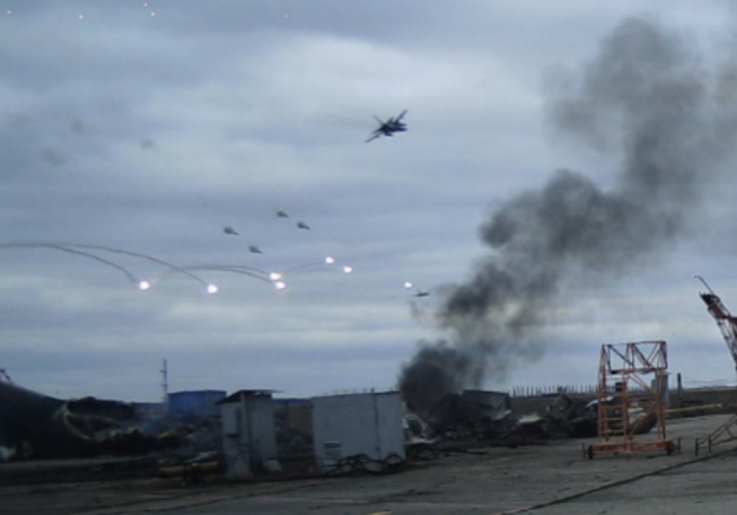 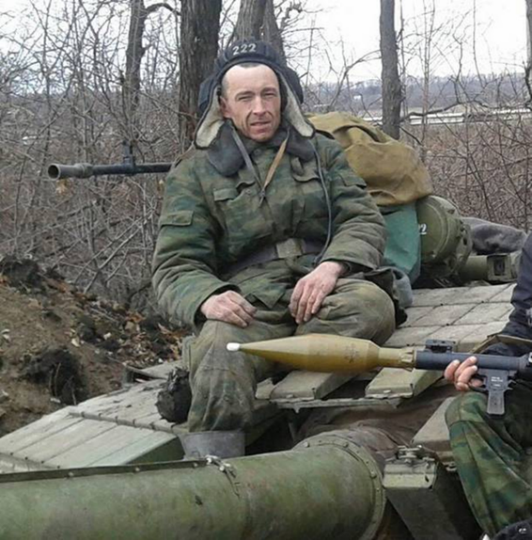 Laat nu de leerlingen, in groepjes van 2 a 3, een krantenartikel schrijven bij dezelfde foto: Eén keer alsof het de krant van land A is, En één keer alsof het in de krant van land B staat.  Deze landen zijn in oorlog met elkaar. Het is menens! Gebruik fantasienamen voor jullie landen.  Vertel in de twee verhalen bij de foto's wat er is gebeurd en wie z'n schuld dat is. Kijk wie het grootste schandaal ervan kan maken!Bedenk dat allebei de landen vinden ‘wij zijn de goeien, zij zijn de slechten'.  Ze willen dat iedereen dat gelooft.Nabespreking:Hoe was het om voor allebei de landen een goed verhaal te bedenken? Wie denkt dat het in het echt ook zo gaat? Waar / niet waar?Feit of fictie, denk jij dat je weet wat waar is en wat niet?De leerkracht leest een aantal stellingen voor.De linkerkant van de klas is “WAAR”; de rechterkant is “NIET WAAR” (ev. bordjes ophangen). De leerlingen kiezen na elke stelling: Waar of Niet waar, door naar die kant te lopen. Als er te weinig ruimte is, kan je kiezen voor zitten (niet waar) en staan (waar).Bijvoorbeeld:Over gezondheid Van veel te veel water drinken kun je heel ziek worden 		     	JEr zit soms gemalen dierenhaar door het brood 				NVan heel veel wortels eten word je oranje					JOver media In het journaal vertellen ze alleen maar wat Amerika wil 			NHet eerlijkste nieuws vind je op YouTube en TikTok 				N in de wet staat wat er wel of niet mag worden gezegd of geschreven 	JIk kan zelf wel beoordelen of iets onzin is op social media 			? Over politiek Bij belangrijke beslissingen heeft de koning het laatste woord 		NAls je niet gaat stemmen gaat jouw stem naar de grootste partij 		N In de tweede kamer mogen politici zeggen wat ze willen, zonder dat ze daarvoor gestraft kunnen worden 						JOver wetenschap De maan is verder weg dan de zon, want de zon schijnt sterker		N Zout water is zwaarder dan zoet water						JMeisjes zijn slimmer dan jongens							JJongens hebben 10 % meer hersenen dan meisjes				JKies svp geen controversiële onderwerpen, zoals religieuze of politieke statements, of “vaccinaties werken wel/niet”. Dat geeft alleen maar problemen achteraf, en het is niet nodig voor deze oefening.Nabespreking:Was het moeilijk om te kiezen?Hoe/waarom heb je gekozen voor “waar” of “niet waar”?Bij welke zin hebben jullie het meest getwijfeld? Hoe kwam dat?Bij deze oefening kan je geen vragen stellen, maar welke vragen had je willen stellen?Kon/durfde je zelf te kiezen, of keek je ook naar wat de anderen kozen?Hoe voelt het als je (bijna) alleen staat?(Fake) nieuws zelf opzoekenOp onderzoek uit!Pak individueel, of per tweetal, een iPad of computer.Zoek een nieuwsitem dat je intrigeert (dat een beetje “spannend” is), en ga na of dit fake of echt is.Alternatief: de leerkracht geeft een onderwerp. Bijvoorbeeld: in de Telegraaf stond dat in Brazilië een vrouw is bevallen van een tweeling, van twee vaders! Is dat echt of nep?In de bouwsteen Fake Nieuws Fake Wetenschap staat (aan het einde van les 1) hoe je dat kunt onderzoeken: Waar heb je het gevonden? Lijkt het een betrouwbare site? Wat is het voor een site?Wat staat er nog meer over op andere websites?Wie heeft het geschreven? Wat weet je over die persoon? Bestaat die persoon wel?Wordt er verwezen naar andere bronnen? Wie en wat dan?Van wanneer is het bericht? Zou het een grap kunnen zijn? Waarom?Zou je het graag willen geloven? Waarom?Vraag aan een deskundige of raadpleeg andere sites.Nabespreking:En, was het bericht fake of fact?Geloof je dat, of weet je dat?Weet je dit nu helemaal zeker?VERHALENVerhalen mag je zelf voorlezen, maar je mag het ook laten doen.Geef hem nog een kansVerhaal bij veroordelen of vergevenIn een boeddhistisch klooster leefde een groep jongens die daar werden opgeleid om monnik te worden. Ze kregen les van een oude wijze monnik.Er was één jongen bij die stiekem kleine dingen van de anderen wegnam. De andere jongens gingen naar de monnik om over de jongen te klagen.De oude monnik hoorde hen aan en zei: ik zal met hem praten. Laten we hem nog een kans geven.Hij praatte met de jongen en een poosje ging alles goed. Maar daarna begonnen er weer dingen te verdwijnen.De jongens gingen naar de monnik en zeiden, hij houdt er niet mee op. U moet zorgen dat het stopt. De oude monnik zei weer, geef hem nog een kans, ik zal met hem praten. De oude monnik sprak ernstig met de jongen, en dat hielp, maar niet lang. Na een poosje was er weer iets verdwenen. Meteen gingen ze naar de oude monnik. Hij heeft het weer gedaan! Nu hebben we er genoeg van!En de oude monnik zei alleen maar: laten we hem nog een kans geven, ik zal met hem praten. Dat deed hij, en de jongen beloofde dat hij het echt nooit meer zou doen. En hij probeerde het echt. Maar hij kon het niet laten, het was sterker dan hij.Na een paar maanden merkten de jongens dat ze weer dingen misten, nu waren ze het echt zat. Ze gingen naar de oude monnik en zeiden; we hebben er genoeg van. U moet hem wegsturen! Hij is een dief, als u hem niet wegstuurt, dan gaan wij weg!De oude monnik luisterde aandachtig naar hen. Toen schudde hij zijn hoofd, en zei: Ik vind het jammer dat jullie dat besloten hebben, ik zal jullie missen.Wat?!? De jongens waren nu heel verbaasd en verontwaardigd, dat hadden ze niet verwacht.Maar de oude monnik zei; jullie zijn goede jongens en goede leerlingen, jullie zullen in ieder ander klooster opgenomen worden. Maar hem wil niemand anders hebben, en ik laat hem niet in de steek.Vragen:Wie wil er reageren op dit verhaal?Hoe vaak zou jij hem nog een nieuwe kans gegeven hebben? (laat hier indien mogelijk elke leerling afzonderlijk antwoorden, of als dat niet mogelijk is, een stuk of acht)Wat vinden jullie van de beslissing van de oude monnik?Hoe vaak hebben jouw ouders je vergeven en je een nieuwe kans gegeven? (laat ook hier indien mogelijk elke leerling afzonderlijk antwoorden of als dat niet mogelijk is, een stuk of acht)Het verhaal van de 10 dinar.Verhaal bij: Verdraagzaamheid en Vooroordelen. Vooroordelen kunnen erg in de weg zitten bij verdraagzaamheid. Daarover gaat dit verhaal. Maar eerst wat informatie over Asjoera, het islamietisch nieuwjaar:Met Asjoera is er blijdschap om de dingen die moeten komen en verdriet om de dingen die voorbij zijn gegaan. Het is volgens de islam goed om overdag niet te eten. Het is toch ook een gezellige dag, want veel mensen zoeken elkaar op. Niet alleen in huis, maar ook op straat.Op de ochtend van Asjoera kun je je beter niet op straat vertonen. Je riskeert namelijk een nat pak doordat iemand een emmer koud water over je heen kiept, of je met een waterspuit probeert te raken. Want op Asjoera moet iedereen een bad nemen.Op Asjoera maken islamitische ondernemers de balans op van het afgelopen jaar. Daarna geven ze 2,5% van hun bezit aan de armen. Hun gift kan bestaan uit geld, maar het kunnen ook geschenken of levensmiddelen zijn, zoals meel, suiker of olie. Er zijn mensen die op Asjoera een complete feestmaaltijd aanrichten voor de kinderen uit de buurt. Het is vooral een feest voor kinderen, ze krijgen allerlei cadeautjes die lawaai maken: trommels, fluitjes, rotjes, rammelaars en ratels, ook wel poppen en geld.Het verhaal van de 10 dinar.Sommige dingen vergeet je nooit. Hoe klein ik toen ook was en hoe groot ik nu ook ben, altijd zal ik eraan blijven denken. Het gebeurde op het Asjoerafeest. Ik had rotjes gekregen om voorbijgangers lekker te laten schrikken. Mijn zusje had twee poppen, een bruid en een bruidegom. De bruid had een jurk met gouden draden erin. Mijn broertje had een ratel gekregen en hij ratelde de oren van mijn kop. Mijn oom, mijn tante en mijn oma gaven me geld. Alles bij elkaar wel tien dinar! Dat was ontzettend veel. Ik was heel blij en met mijn mooiste kleren aan en met mijn geld op zak liep ik, zonder mijn oma gedag te zeggen, naar de bushalte.Tussen de wachtende passagiers stond een zwerver. Ik kende hem wel. Hij heette Majid. Hij had blote voeten en zag er vies uit: zwarte nagels en scheuren in zijn kleren. Hij stonk. Dat merkte ik goed toen hij vlak achter me ging staan. Ik deed een paar stappen opzij, maar even later stond hij weer pal achter me. Gelukkig kwam de bus snel. Toen de deur van de bus dichtklapte, zag ik dat Majid niet was ingestapt. Hij spuugde op de grond, en toen de bus wegreed, keek hij me aan. Misschien had hij met Asjoera wel geld verwacht, maar hij kreeg niks.  Ik dacht aan wat ik allemaal zou doen in de stad. Eerst zou ik naar mijn tante gaan. Misschien kreeg ik van haar ook nog wel een dinar. Daarna zou ik met mijn neef naar de bioscoop gaan voor een vechtfilm; ik hoopte dat ik Bruce Lee kon zien. De conducteur tikte op mijn schouder. Ik pakte mijn geld om een buskaartje te kopen. Maar ik kon het nergens vinden. Niet in mijn ene broekzak, niet in mijn andere. Ik kreeg het warm en zocht opnieuw. Ik was mijn geld kwijt. De conducteur keek me streng aan en ik barstte bijna in tranen uit. Helemaal overstuur vertelde ik dat mijn geld was gepikt en dat een zwerver het had gedaan. De conducteur wilde me uit de bus zetten. Een vreemde man die achter me zat, kreeg medelijden met me. Hij betaalde mijn kaartje en gaf me nog een dinar toe. De man naast hem gaf me ook twee dinar en hij probeerde me te troosten. Maar ik was ontroostbaar. Al mijn geld was gestolen door Majid, en nu kon ik niet meer naar de bioscoop. Ik wou dat ik Bruce Lee was, dan sloeg ik die vuile bedelaar helemaal in elkaar. Bij het busstation stapte ik uit en ik liep naar het huis van mijn tante. Op straat gooiden jongens een rotje vlak voor mijn voeten. Ik schrok en schreeuwde naar ze. Het Asjoerafeest van dit jaar was een dieptepunt; voor mij hoefde het niet meer. Mijn tante zag meteen aan me dat er wat was. Ik vertelde haar over Majid. Ze gaf me geld voor de bioscoop en voor een ijsje en nog eens drie dinar. Ik had nu weer tien dinar en was helemaal blij. Mijn neef en ik gingen naar de bioscoop. Bruce Lee was fantastisch. Met één karateklap schakelde hij drie misdadigers tegelijk uit. Mijn neef en ik schreeuwden. In de pauze kochten we ijs en oefenden de karatepassen uit de film.Pas in de bus terug dacht ik weer aan Majid. In mijn dorp kwam ik een vriend tegen en ik vertelde hem over die dief. We besloten Majid te gaan zoeken om hem mores te leren. Hij zou dat gestolen geld terug moeten geven. Ik deed mijn vriend voor hoe Bruce Lee zoiets aanpakt. Maar Majid was nergens te vinden. Niet bij de ene bushalte, niet bij de andere bushalte, niet in het koffiehuis en ook niet bij de winkel van Mohammed Mulud, waar hij anders vaak zat. Misschien was hij wel naar de stad gegaan om mijn geld op te maken. Na een half uur zoeken ging ik maar naar huis. Toen mijn oma me zag, vroeg ze waar ik had uitgehangen. Ik deed haar de groeten van mijn tante en ik vertelde haar over Majid. Verbaasd keek ze me aan. Ze zei dat mijn geld niet gepikt was, maar dat ik vergeten was het mee te nemen. Ze wees op de plank met pannen in de keuken. Daar lagen mijn tien dinars. Ik kreeg een rood hoofd. Die arme zwerver Majid had ik vals beschuldigd van iets dat hij helemaal niet gedaan had. En dat nog wel op Asjoera. De volgende dag ging ik hem zoeken. Ik zocht hem bij de ene bushalte, bij de andere bushalte en bij het koffiehuis. Ik vond hem in het parkje voor de winkel van Mohammed. Daar lag hij te slapen. Ik maakte hem wakker en gaf hem vijf dinar. De rest hield ik zelf. Ik zag aan zijn ogen dat hij er niets van begreep. Hij was blij. Ik was ook blij. Maar ik begreep wel heel goed waarom.Nabespreking van het verhaal in de groep. Wie dacht ook dat de zwerver het wel gedaan zou hebben? Steek even je hand opHoe zou dat komen? Hoe denken we over zwervers? Wat vind je van de hoofdpersoon? Hoe zou het zijn gegaan als hij Majid wél had gevonden die avond? Wat valt je op aan de andere mensen? Wat vind je er van dat Majid 5 dinar krijgt?  Wat zou jij gedaan hebben?BouwstenenBasisvaardighedenRegels, afspraken en goede manierenVerdraagzaamheidVrijheid van meningsuitingLHBTIQ+GespreksvormenFake nieuws en Fake wetenschapDemocratieGelijke kansenStraf en BoeteOorlog en vredeUtopiaWerkvormenErasmus Experience(bibliotheek)XXXSpel: SwitchXSKVRXHerkennen van feiten en meningenXActief luisterenXXTorens bouwenXRespect-paradoxXXXXXRadio-zendersXXStandpunt innemenXXXOneerlijke stoelendansXXOpstekers en afbrekersXXXXXXXXBouwstenenBasisvaardighedenRegels, afspraken en goede manierenVerdraagzaamheidVrijheid van meningsuitingLHBTIQ+GespreksvormenFake nieuws en Fake wetenschapDemocratieGelijke kansenStraf en BoeteOorlog en vredeUtopiaWerkvormenDuo tekenenXXKrantenraceXXXMijn grens jouw grensXXWin - winXXXXXXXDenkspinXXXVooroordelenXXXXXXSpeeddateXComplimenten-balXSpinnenwebXSpel zonder regelsXXHaaienspelXXIk zit in het grasXRollenspel: wat nu?XXRoddel – lopend vuurtjeXXXRollenspel met smoezenXDrie beweringenXKrantenartikel schrijvenXWaar / niet waarX(Fake) nieuws zelf opzoekenXXVerhalen:Geef hem nog een kansXXXDe 10 dinarXX